TANTÁRGYI ADATLAPTantárgyleírásAlapadatokTantárgy neve (magyarul, angolul)  ● Azonosító (tantárgykód)BMEEPA tantárgy jellegeKurzustípusok és óraszámokTanulmányi teljesítményértékelés (minőségi értékelés) típusaKreditszám TantárgyfelelősTantárgyat gondozó oktatási szervezeti egységA tantárgy weblapja A tantárgy oktatásának nyelve , angolA tantárgy tantervi szerepe, ajánlott féléveKözvetlen előkövetelmények Erős előkövetelmény:501 Épületszerkezettan 4.Gyenge előkövetelmény:Párhuzamos előkövetelmény:Kizáró feltétel (nem vehető fel a tantárgy, ha korábban teljesítette az alábbi tantárgyak vagy tantárgycsoportok bármelyikét):A tantárgyleírás érvényességeJóváhagyta az Építészmérnöki Kar Tanácsa, érvényesség kezdete Célkitűzések és tanulási eredmények Célkitűzések Tanulási eredmények A tantárgy sikeres teljesítésével elsajátítható kompetenciákTudás – a KKK 7.1.1.a pontja szerint:Képesség – a KKK 7.1.1.b pontja szerint:Attitűd – a KKK 7.1.1.c pontja szerint:Önállóság és felelősség – a KKK 7.1.1.d pontja szerint:Oktatási módszertan Tanulástámogató anyagokSzakirodalomJegyzetek Letölthető anyagok Tantárgy tematikájaElőadások tematikájaNem értelmezhető.Gyakorlati órák tematikájaNem értelmezhető.TantárgyKövetelmények A Tanulmányi teljesítmény ellenőrzése ÉS értékeléseÁltalános szabályok Teljesítményértékelési módszerekTeljesítményértékelések részaránya a minősítésbenA vizsga első része (Kiskérdések) pontozással kerül értékelésre, a Kiskérdések legalább 50%-os teljesítése kritériumfeltétel, amelynek el nem érése esetén a tanszék a vizsga további részét nem értékeli. Az összesítés pontszám vagy pontszámból számított osztályzat.A vizsga második része (Nagyfeladatok) ötfokozatú skálán kerül értékelésre. A nagyfeladatok legalább egyikének elégségesnek kell lenni a vizsga eredményességéhez. Az írásbeli összesítése a részpontszámok összegzésével vagy az osztályzatok súlyozott átlagolásával történik, ahol a kiskérdés és a nagyfeladat aránya 1/3-2/3. Az írásbeli eredményességének feltétele az írásbeli összpontszámának 50%-ának vagy a legalább elégséges átlagnak az elérése. A vizsga harmadik része a szóbeli, amelynek legalább elégségesnek kell lennie a vizsga eredményességéhez. A szigorlat érdemjegyét az írásbelin és szóbelin szerzett osztályzatok számtani átlaga alapján kell kiszámítani. A szigorlat eredményességének feltétele a legalább elégséges átlag elérése.Érdemjegy megállapítás Javítás és pótlás A tantárgy elvégzéséhez szükséges tanulmányi munka Jóváhagyás és érvényességJóváhagyta az Építészmérnöki Kar Tanácsa, érvényesség kezdete 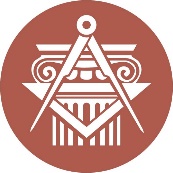 BUDAPESTI MŰSZAKI ÉS GAZDASÁGTUDOMÁNYI EGYETEMÉPÍTÉSZMÉRNÖKI KARkurzustípusheti óraszámjellegelőadás (elmélet)gyakorlatlaboratóriumi gyakorlatneve:beosztása:elérhetősége:A szigorlathoz tanterv szerint kötelező tanulmányi munka nem rendelhető, de a hallgató a megelőző tantárgyak során végzett felkészülését a szigorlati félévben ismétléssel, gyakorló feladatok megoldásával és a Tanszék által tartott szigorlati előkészítőkön való részvétellel saját belátása szerint kiegészítheti.